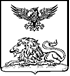 РОВЕНЬСКАЯ ТЕРРИТОРИАЛЬНАЯИЗБИРАТЕЛЬНАЯ КОМИССИЯП О С Т А Н О В Л Е Н И Е17 января 2024 года                                                                                    № 39/255-1О плане мероприятий Ровеньской территориальной избирательной комиссии по обучению организаторов выборов и иных участников избирательного процесса, повышению правовой культуры избирателей на 2024 год В соответствии с подпунктом «в» пункта 9 статьи 26 Федерального закона «Об основных гарантиях избирательных прав и права на участие в референдуме граждан Российской Федерации», подпунктом «4» пункта 8 статьи 30 Избирательного кодекса Белгородской области, Ровеньская территориальная избирательная комиссия постановляет:1. Утвердить план мероприятий Ровеньской территориальной избирательной комиссии по обучению организаторов выборов и иных участников избирательного процесса, повышению правовой культуры избирателей на 2024 год (далее - План) (приложение №1).2. Членам Ровеньской территориальной избирательной комиссии, осуществлять планомерную и целенаправленную работу по организации и координации деятельности всех соисполнителей Плана в установленные сроки.3.  Направить настоящее постановление в Избирательную комиссию Белгородской области.4.  Разместить настоящее постановление на странице территориальной избирательной комиссии на официальном сайте Избирательной комиссии Белгородской области и на официальном сайте органов местного самоуправления Ровеньского района в разделе «Ровеньская территориальная избирательная комиссия» в информационно-телекоммуникационной сети «Интернет».5. Контроль за выполнением настоящего постановления возложить на председателя Ровеньской  территориальной избирательной комиссии Е.В.Макарову.УТВЕРЖДЕНпостановлением Ровеньской территориальной избирательной комиссии от 17 января 2024 года № 39/255-1План мероприятий Ровеньской территориальной избирательной комиссии по обучению организаторов выборов и иных участников избирательного процесса, повышению правовой культуры избирателей на 2024 год ПредседательРовеньской территориальной избирательной комиссииЕ.В. Макарова СекретарьРовеньской территориальной избирательной комиссииА.В. ЕвтуховаНаименование мероприятияСрокисполненияВид отчетной документацииРовеньская ТИК, иные государственные и муниципальные органы и организацииЧлены ТИК, осуществляющие контроль за подготовкой и проведением мероприятийПланируемые результатыОбучение организаторов и иных участников избирательного процессаОбучение организаторов и иных участников избирательного процессаОбучение организаторов и иных участников избирательного процессаОбучение организаторов и иных участников избирательного процессаОбучение организаторов и иных участников избирательного процессаОбучение организаторов и иных участников избирательного процесса1.1. Организация и проведение обучающих мероприятий для членов Ровеньской ТИКВ течение года (по отдельному плану)Программа обучения, размещение информационных материалов в информационно - телекоммуникационной сети «Интернет»Ровеньская ТИКМакарова Е.В.,члены ТИКПовышение уровня профессиональной подготовки для членов ТИК1.2. Участие в стажировке председателей, заместителей председателей и секретарей ТИК в базовых избирательных комиссияхФевраль-март Программа обучения, размещение информационных материалов в информационно - телекоммуникационной сети «Интернет»Ровеньская ТИКБелгородская районная территориальная комиссияПовышение уровня профессиональной подготовки председателя, секретаря ТИК1.3. Обучение членов  Ровеньской ТИК по вопросам организации и проведения выборов  Президента РФ в 2024 годуЯнварь - март Программа обучения,размещение информационных материалов в информационно - телекоммуникационной сети «Интернет»Ровеньская ТИКМакарова Е.В., члены ТИКПовышение уровня профессиональной подготовки членов Ровеньской ТИК1.4. Участие в очном и дистанционном  обучении членов, в том числе системного администратора Ровеньской ТИК по вопросам применения технических средств при проведении выборовВ течение года (по отдельному плану)Программа обучения,размещение информационных материалов в информационно - телекоммуникационной сети «Интернет»Ровеньская ТИКМакарова Е.В., члены ТИКПовышение уровня профессиональной подготовки членов ТИК, системного администратора 1.5. Участие в обучении в режиме видеоконференцсвязи руководителя и членов ТИК, руководителей и членов участковых избирательных комиссий, их резерваВ течение года (по отдельному плану)Программа обучения, размещение информационных материалов в информационно - телекоммуникационной сети «Интернет»Ровеньская ТИКМакарова Е.В., члены ТИКПовышение уровня профессиональной подготовки организаторов выборов1.6. Организация  обучающих мероприятий для организаторов выборов и иных участников избирательного процессаВ течение годаУчебно-методические материалы, отчёт в рамках Сводного планаРовеньская ТИКМакарова Е.В., члены ТИКПовышение уровня профессиональной подготовки организаторов выборов и уровня правовой культуры иных участников избирательного процесса1.7. Обучение членов участковых избирательных комиссий, их резерва по вопросам организации и проведения выборов  Президента Российской Федерации в 2024 годуЯнварь- март Программа обучения, размещение информационных материалов в информационно - телекоммуникационной сети «Интернет»Ровеньская ТИКМакарова Е.В., члены ТИКПовышение уровня профессиональной подготовки членов участковых избирательных комиссий, их резерва1.8. Обучение членов участковых избирательных комиссий по вопросам применения технических средств при проведении выборов Президента РФ в 2024 годуЯнварь-март Программа обучения, размещение информационных материалов в информационно - телекоммуникационной сети «Интернет»Ровеньская ТИКМакарова Е.В., члены ТИКПовышение уровня профессиональной подготовки членов участковых избирательных комиссий1.9. Организация обучения представителей местных отделений политический партий, иных участников избирательного процесса по вопросам организации и проведения выборов Президента Российской Федерации, в том числе дистанционно на базе Учебного центра Избирательной комиссии Белгородской областиЯнварь -март  (поотдельномуплану)Программа обучения, размещение информационных материалов в информационно - телекоммуникационной сети «Интернет»Ровеньская ТИКМакарова Е.В., члены ТИКОбеспечение непрерывного обучения иных участников избирательного процесса1.10. Участие в дистанционном обучении организаторов выборов на базе системы дистанционного обучения НИУ БелГУ «Пегас», обучающий телеграм-канал ОблизбиркомаВ течение годаПрограммы учебных курсов (в том числе учебно-методические материалы, тесты и др.), информационные материалы на Учебном центре Избирательной комиссии Белгородской области;обучающий телеграм-канал ОблизбиркомаРовеньская ТИКМакарова Е.В., члены ТИКОбеспечение непрерывного дистанционного обучения организаторов выборов и иных участников избирательного процесса с возможностью формирования отчетов о прохождении обучения1.11. Использование системы дистанционного обучения кадров избирательных комиссий для обучения членов ТИК и УИК на базе Информационного портала (интернет-сайта) РЦОИТ при ЦИК России, канала «Просто о выборах» видехостинга Yotube,  телеграм-канал «Электорий»В течение годаСистема дистанционного обучения Информационного портала (интернет-сайта) РЦОИТ при ЦИК России, канала «Просто о выборах» видехостинга Yotube,  телеграм-канал «Электорий»Ровеньская ТИКМакарова Е.В., члены ТИКОбеспечение дистанционного обучения членов ТИК и УИК с возможностью формирования отчетов о прохождении обучения1.12. Подготовка и актуализация учебно-методических материалов для обучения организаторов выборов и иных участников избирательного процессаВ течение годаУчебно-методические материалыРовеньская ТИКМакарова Е.В., члены ТИКОбеспечение организаторов выборов и иных участников избирательного процесса актуальными учебнометодическими материалами1.13. Распространение учебно-методических материалов, периодических изданий, в том числе в соответствии с Тематическим планом изданий Избирательной комиссии Белгородской области на 2022 годВ течение годаПериодические издания, учебно-методические материалыРовеньская ТИКМакарова Е.В., члены ТИКОбеспечение участников избирательного процесса учебно-методическими материалами и периодическими изданиями1.14. Подготовка и принятие Комплексного плана обучения организаторов выборов (референдума) и других участников избирательного (референдумного) процесса на 2024 годянварьО Комплексном плане обучения организаторов выборов (референдума) и других участников избирательного (референдумного) процесса на 2022 годРовеньская ТИКМакарова Е.В., члены ТИКПовышение уровня профессиональной подготовки организаторов выборов и уровня правовой культуры иных участников избирательного процесса2. Повышение правовой культуры избирателей2. Повышение правовой культуры избирателей2. Повышение правовой культуры избирателей2. Повышение правовой культуры избирателей2. Повышение правовой культуры избирателей2. Повышение правовой культуры избирателей2.1. Участие в организации и проведении семинаров, встреч, заседаний, круглых столов по вопросам повышения правовой культуры избирателейВ течение годаМатериалы по итогам мероприятий, размещение информационных материаловв информационно - телекоммуникационной сети «Интернет»Ровеньская ТИКМакарова Е.В., члены ТИКПовышение уровня правовой культуры избирателей2.2. Взаимодействие с молодежной избирательной комиссией по вопросам повышения правовой культуры молодых и будущих избирателейВ течение годаРазмещение информационных материаловв информационно - телекоммуникационной сети «Интернет»Ровеньская ТИКМакарова Е.В., члены ТИКПовышение правовой культуры избирателей, в том числе информирование по вопросам деятельности Ровеньской молодежной ИК2.3. Реализация информационно просветительского проекта для молодых и будущих избирателей «Выборы — дело молодых!»:В течение годаРазмещение информационных материаловв информационно - телекоммуникационной сети «Интернет»Ровеньская ТИКМакарова Е.В., члены ТИКПовышение  правовой культуры молодых и будущих избирателей2.3.1. Организация и проведение ознакомительных экскурсий в помещении Ровеньской ТИК (по отдельным заявкам)В течение годаПорядок проведения экскурсий, график проведения экскурсий, информационные материалыРовеньская ТИКМакарова Е.В., члены ТИКПовышение уровня правовой культуры молодых и будущих избирателей2.3.2. Оказание методической помощи органам, организациям и учреждениям образования в подготовке и проведении выборов ученических органов общественного самоуправления в учебных заведениях, в том числе в летних загородных и школьных оздоровительных лагерях для детей и подростков в период летних каникулИюнь - августРазмещение информационных материаловв информационно - телекоммуникационной сети «Интернет»Ровеньская ТИКМакарова Е.В., члены ТИКПовышение уровня правовой культуры молодых и будущих избирателей2.3.3. Взаимодействие с клубами избирателей, клубами молодых и будущих избирателей по повышению правовой культуры избирателей, участников референдума и обучению организаторов выборовВ течение годаМатериалы по итогам мероприятийРовеньская ТИКМакарова Е.В., члены ТИКПовышение уровня правовой культуры молодых и будущих избирателей2.3.4. Участие в работе областных молодежных форумовВ течение годаМатериалы по итогам мероприятийРовеньская ТИККорниенко И.Н.председатель молодежной избирательной комиссииПовышение уровня правовой культуры молодых и будущих избирателей2.4. Организация и проведение муниципального этапа Всероссийской олимпиады школьников по вопросам избирательного права и избирательного процессаноябрь Постановление Ровеньской ТИК об итогах муниципального этапа олимпиады, сборник (брошюра) по итогамРовеньская ТИК, Управление образования администрации районаМакарова Е.В., члены ТИКПовышение уровня правовой культуры молодых и будущих избирателей2.5. Участие в организации информационно выставочных мероприятий, проводимых в Избиркоме, в том числе и электронныеВ течение годаМатериалы по итогам мероприятийРовеньская ТИКМакарова Е.В., члены ТИКПовышение правовой культуры участников избирательного процесса2.6. Взаимодействие с библиотеками в сфере информационной, культурной, просветительской, научной и образовательной деятельности по вопросам, связанным с организацией и проведением выборов, референдумовВ течение годаМатериалы по итогам мероприятий. Размещение информационных материалов в информационно - телекоммуникационной сети «Интернет»Ровеньская ТИК,Центральная библиотечная система Ровеньского районаМакарова Е.В., члены ТИКПовышение правовой культуры участников избирательного процесса2.7. Пополнение базы данных фото-, аудио- и видеоматериалов по итогам обучающих и иных мероприятий, проводимых Ровеньской ТИКВ течение годаФото-, аудио- и видеоматериалыРовеньская ТИКМакарова Е.В., члены ТИКФормирование архива фото-, аудио- и видеоматериалов, использование указанных материалов в работе по информационному обеспечению деятельности Ровеньской ТИК2.8. Подготовка информационноаналитических материалов по вопросам избирательного права и избирательного процессаВ течение годаОтчетные материалыРовеньская ТИКМакарова Е.В., члены ТИКИнформационное обеспечение деятельности избирательных комиссий2.9. Обеспечение присутствия Ровеньской ТИК в социальных сетях. Наполнение аккаунтов контентомВ течение годаРазмещение материалов в социальных сетяхРовеньская ТИКМакарова Е.В., члены ТИКИнформационное обеспечение деятельности избирательной комиссии